Σας καλούμε σε ΚΑΤΕΠΕΙΓΟΥΣΑ-ΔΙΑ ΠΕΡΙΦΟΡΑΣ συνεδρίαση της Οικονομικής Επιτροπής σήμερα 24-03-2023, ημέρα Παρασκευή, και ώρα έναρξης αυτής είναι η 10.30 π.μ, και ώρα λήξης η 11.30 π.μ., για συζήτηση των θεμάτων της συνημμένης ημερήσιας διάταξης.Σας ενημερώνουμε ότι την ημερήσια διάταξη θα μπορείτε να τη βρίσκετε στο SITE του Δήμου Λαρισαίων ΗΜΕΡΗΣΙΕΣ ΔΙΑΤΑΞΕΙΣ Ο.Ε..Ο ΠΡΟΕΔΡΟΣΤΗΣ ΟΙΚΟΝΟΜΙΚΗΣ ΕΠΙΤΡΟΠΗΣ							Αθανάσιος ΑδαμόπουλοςΕΛΛΗΝΙΚΗ ΔΗΜΟΚΡΑΤΙΑ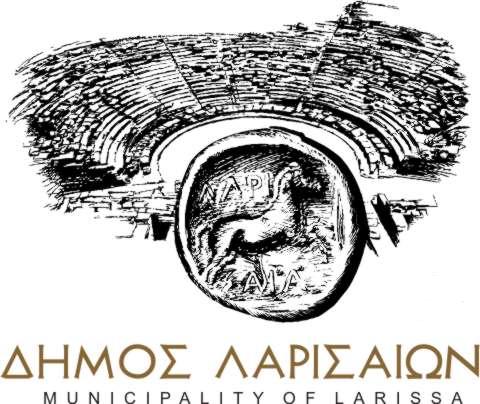 ΔΙΕΥΘΥΝΣΗ ΔΙΟΙΚΗΣΗΣ ΚΑΙ ΠΡΟΣΩΠΙΚΟΥΤΜΗΜΑ ΥΠΟΣΤΗΡΙΞΗΣ ΠΟΛΙΤΙΚΩΝ ΟΡΓΑΝΩΝΠληρ.: Χαρχαντή Κων/ναΤηλ.: 2413-500240e-mail: dsde@larissa.gov.gr                               Λάρισα 24-03-2023                               Αρ. Πρωτ.: 14125                                ΠροςΤα μέλη της Οικονομικής Επιτροπής, τον κ. Δήμαρχο